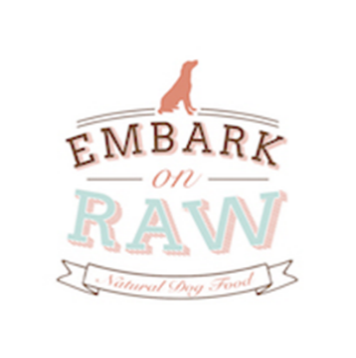 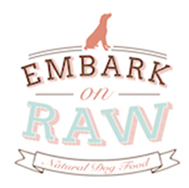 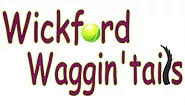 Presents aBritish Flyball AssociationSanctioned Limited Open TournamentAtBarleylandsBarleylands Rd, BillericayOn Saturday 1st and 2nd June 2019(Closing Date 3rd May 2019)Online entries to the address below:Email: wickfordwaggintails@gmail.comPostal entries to:Sue Claydon54 Elder AveWickfordEssexSS12 0LUTel: 07722 709386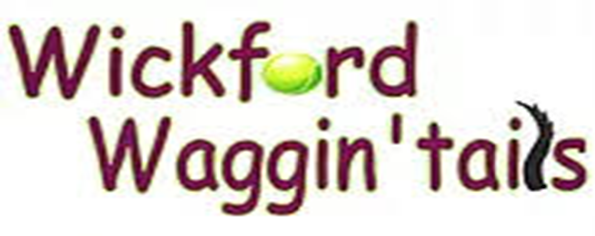 Tournament Rules and RegulationsRequests for specific daysWe will try to accommodate requests for specific days from teams, however this cannot be guaranteed. It is difficult to consider any requests until the running orders have been completed, 2 weeks prior to the event. Sadly, refunds will not be issued if we are unable to accommodate your request and you withdraw beyond the competition closing date.(1)	The Tournament Organiser(s) reserve the right to refuse entries and admission to the event of any persons not in good standing within the BFA. 		(2)	No person shall carry out punitive or harsh handling of a dog at the event.(3)	Bitches in season are not allowed near the tournament area. Mating of dogs is not allowed. Any bitch due to whelp within seven days of the competitions is not permitted at the Tournament. No bitch can compete whilst in pup and for at least eight weeks after giving birth. (4)	A dog must be withdrawn from competition if it is:(A)	 Suffering from infectious or contagious diseases.(B)	 A danger to the safety of any person or animal. (C)	 Likely to cause suffering to the dog if it continues to compete.(5)	It is the Team Captain’s responsibility to ensure the Team is available for their Division and running order.(6)	The Organiser(s) reserve the right to make any alterations they deem necessary in the event of unforeseen circumstances.(7)	 If circumstances make it necessary to cancel the Tournament, the Organiser(s) reserve the right to defray expenses incurred by deducting such expenses from the entry fees received.(8)	 All dogs enter the event at their own risk and whilst every care will be taken, the Tournament Organiser(s) cannot accept responsibility for damage, injury, or loss however caused to dogs, persons or property whilst at the event.(9)	 All owners/handlers must clear up after their dogs. Anyone failing to do so will be asked to leave the venue.(10)	Current BFA Rules and Policies will apply throughout the Sanctioned Tournament. (11)	No person shall impugn the decision of the head judge or judges.Please be aware of the following rules that apply to this venue;(12) All competitors MUST obey any “out of bounds” or restricted areas that are in place. No ground level BBQs are allowed(13) All competitors and visitors are responsible for their dogs and must make every effort to ensure they do not cause noise nuisance when not racing (or waiting to race) to the equestrian centre surrounding the venue and visitors to Barleylands. IT IS THE TEAM CAPTAINS RESPONSIBILITY TO ENSURE ALL MEMBERS OF THEIR TEAMS ARE AWARE OF THE RULES AND REGULAGTIONS FOR THIS SANCTIONED TOURNAMENT.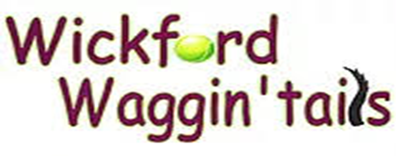 Entry form for limited open BFA sanctioned tournamentSaturday 1st and 2nd June 2019Entry Fee £40 per TeamDeclared times must be submitted in writing (or email) at least 14 days before the Tournament and must be at least a half second slower or faster than seed time. (BFA rule 4.3)Name of Head / Qualified / Provisional: JudgeMeasurerCamping Pitches Required   	______      Fri    31st May______      Sat   1st JuneNumber of teams entered           ______       at £40 per team     		 Total £Number Camping Pitches             ______      at £8 per pitch per night 	 Total £Total £...………Cheques payable to Sue Claydon (Entries will not be accepted without payment)Bank details sort code:    07-02-46      Account number: 24182951Please put team name as referenceEnclose SAE or email address for tournament information and running orders.Directions to Show VenueThe postcode for Barleylands is CM11 2UD.Please note that although we are at the same venue as before, we will be using the main entrance gate. Further details will be sent out with running order.PLEASE NOTE:Due to Barleylands being a large site with many different entrances, please use the main gate which will be coded outside of Barleylands opening hours. The code will be emailed to team captains before the tournament.PLEASE NOTE THAT AT NO POINT CAN VEHICLES GO IN OR OUT OF THE MAIN GATES BETWEEN 8.30-5.30 We have sectioned off an exercise area within our tournament site, please use this to exercise your dogs and no other area of field within the Barleylands site as these are public areas. Dogs are to only be let off lead in the exercise area as there is an equine centre next to the tournament area.TEAM NAME	Team BFA Number1.2.3.4.5.6.Team Captain’s name:BFA number:Address:Address:Telephone:Telephone:Email:Email: